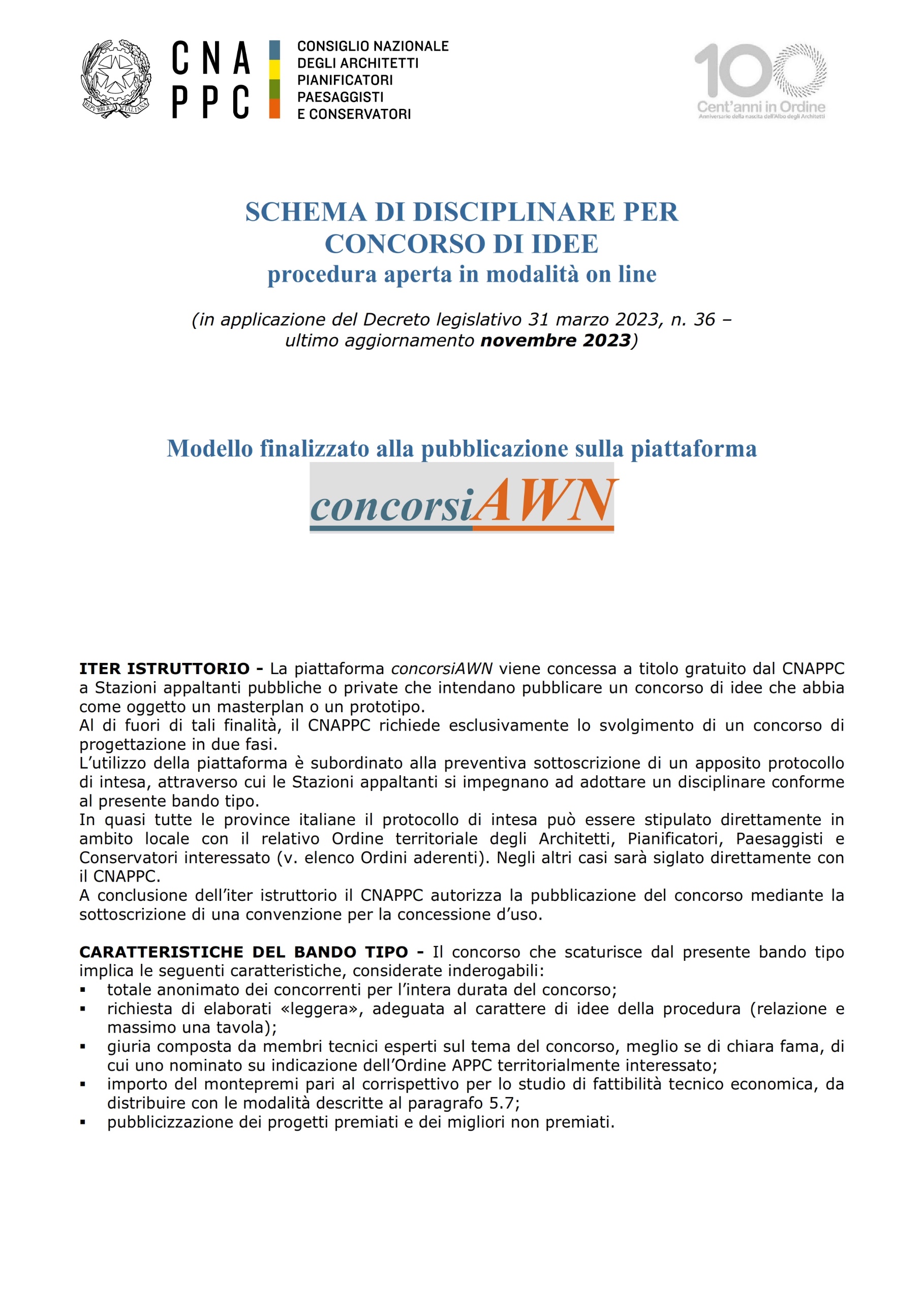 Stazione Appaltante___________________________________________Legenda:__________	=	parti da integrare e adeguare in funzione del concorso specificoabcdefg n°	=	note esplicative a piè pagina (da rimuovere in sede di stesura finale del testo da pubblicare; possono essere mantenute quelle che il Soggetto banditore ritenesse utili per i concorrenti)abcdefg	=	in rosso le indicazioni per gli estensori del bando e le possibili opzioni a disposizione del soggetto banditore (per non generare confusione si raccomanda di eliminare le parti in rosso dalla stesura finale del testo da adottare)N.B. –	ovviamente andranno rimosse dal testo del disciplinare da adottare la copertina del presente file e la presente legenda1) INFORMAZIONI GENERALI1.1) Ente banditoreDenominazione: __________Indirizzo: __________; CAP: __________; Località: __________; Provincia: __________.1.2) CoordinamentoResponsabile Unico del Progetto (RUP): __________;PEC: __________; e-mail: __________.Responsabile del procedimento per la fase di affidamento *: __________;PEC: __________; e-mail: __________.Supporto al RUP * (Coordinatore Operativo del concorso *): __________;PEC: __________; e-mail: __________(*) -	se non nominato, le funzioni sono svolte dal RUP, che rimane in ogni caso la figura di riferimento per l’intera procedura, come chiaramente sancito dall’art. 15, comma 4 del codice.1.3) Tipologia della procedura concorsualeIl ricorso alla procedura concorsuale indetta da __________ [indicare la stazione appaltante e l’ufficio/ripartizione/articolazione], codice AUSA __________ [indicare codice] è stato disposto con determina/decreto a contrarre n. __________ del __________.È adottata una procedura concorsuale aperta in un’unica fase, in forma anonima, ai sensi dell’art. 46, comma 4 del codice.I partecipanti dovranno elaborare una proposta ideativa che, nel rispetto dei costi, del Programma di Concorso e delle prestazioni richieste, permetta alla Commissione giudicatrice di individuare, mediante formazione di graduatoria, le migliori cinque migliori proposte ideative ed eventuali altre proposte meritevoli di menzione ; queste ultime nel numero massimo di 10.Per le procedure del concorso e per i rapporti fra Ente banditore e concorrenti, al fine di garantire anonimato e condizioni uniformi di partecipazione, saranno utilizzate esclusivamente vie telematiche, attraverso il seguente sito web, appositamente predisposto:https://www.concorsiawn.it/__________Il sistema garantirà l'anonimato dell'intero procedimento.I partecipanti devono consultare costantemente l'indirizzo web di cui sopra per verificare eventuali ulteriori comunicazioni di rilievo per la procedura.1.4) Oggetto del concorsoIl presente concorso è finalizzato all’acquisizione di proposte ideative da remunerare con il riconoscimento di un congruo premio. L'idea o le idee premiate sono acquisite in proprietà dalla stazione appaltante o ente concedente e, previa eventuale definizione degli assetti tecnici, possono essere poste a base di un concorso di progettazione o di un appalto di servizi di progettazione, a cui possono partecipare i premiati qualora in possesso dei relativi requisiti soggettivi (cfr. art. 46, comma 4 del codice).1.5) Costo stimato per la realizzazione dell'opera Il costo stimato per la realizzazione dell'opera, comprensivo degli oneri della sicurezza, è di € __________, al netto di IVA. Per il relativo calcolo, si rimanda alla documentazione allegata.Nella tabella seguente, il costo stimato di realizzazione dell’opera viene articolato nelle diverse categorie di lavoro previste, identificate secondo i codici "ID-Opere" di cui al decreto ex art. 41, comma 15 del codice, in materia di corrispettivi professionali per i Servizi di Architettura e Ingegneria:La suddivisione nelle "ID-opere" indicate in tabella non è vincolante ai fini dello sviluppo delle proposte progettuali e costituisce mero parametro di riferimento per lo svolgimento dell’eventuale successivo concorso di progettazione o appalto di servizi per l’affidamento della progettazione di fattibilità tecnica ed economica ed esecutiva di cui all’art. 41 del codice.2) CALENDARIO E DOCUMENTAZIONE DI CONCORSO2.1) CalendarioNella tabella seguente si riportano tutte le scadenze per lo svolgimento del concorso:2.2) Documentazione di concorsoL'Ente banditore fornisce la seguente documentazione:[a titolo esemplificativo]Disciplinare di concorso;Modulistica di concorso:-	fac-simile Documentazione amministrativa;-	fac-simile Intestazione Relazione illustrativa;-	fac-simile Tavola;Documentazione tecnica:-	Documento di Indirizzo alla Progettazione (DIP);-	Programma di concorso, articolato in:a	-	individuazione area oggetto di concorso;b	-	obiettivi generali da perseguire;c	-	descrizione delle caratteristiche storiche, ambientali ed urbanistiche dell'area oggetto di concorso;d	-	vincoli gravanti sull'area oggetto di concorso;e	-	scheda esigenziale dettagliata (elenco di tutti gli spazi con relative caratteristiche relazionali e dimensionali);f	-	programma plano-volumetrico dettagliato;g	-	normativa tecnica applicabile;h	-	(eventuali ulteriori elementi);-	Documentazione fotografica;-	Foto aerea dell'area oggetto di intervento georeferenziata;-	Carta Tecnica Regionale georeferenziata, con individuazione area oggetto di concorso;-	Mappa catastale georeferenziata, con individuazione area oggetto di concorso (in formato editabile dwg o dxf);-	Estratti strumenti urbanistici vigenti comunali e sovracomunali e relativa normativa;-	Estratti cartografia ambiti inedificabili e relativa normativa (inondazioni, frane, valanghe, ecc.);-	Estratti vincoli paesaggistico-ambientali idrogeologici, forestali, ecc.;-	Reti infrastrutturali (acquedotto, fognatura, energia elettrica, pubblica illuminazione, telefonia, metanodotti, ecc.);-	Rilievo plano-altimetrico dell'area oggetto di concorso georeferenziato (in formato editabile dwg o dxf);-	Rilievo dei fabbricati esistenti oggetto di concorso (in formato editabile dwg o dxf);-	Relazione geologica preliminare ed eventuali indagini geognostiche;-	(Eventuale ulteriore documentazione, da definire in relazione alla specificità del concorso).Altra documentazione:-	Calcolo del costo stimato per la realizzazione dell'opera;-	Calcolo del compenso professionale;-	__________.La suddetta documentazione è pubblicata in apposita sezione del sito web del concorso all’indirizzo https://www.concorsiawn.it/__________/documenti, ove è possibile effettuare il relativo download.2.3) Riferimenti normativiNella tabella seguente si riportano i riferimenti normativi.A livello nazionale:Decreto Legislativo 31 marzo 2023, n. 36 [di seguito, per semplicità: “codice”] – art. 46, comma 4;Allegati al Decreto Legislativo 31 marzo 2023, n. 36 [di seguito, per semplicità: “allegati”];Decreto parametri ex art. 41, comma 15 del D.Lgs. n. 36/2023 [attualmente DM (Giustizia) 17/06/2016].A livello regionale/provinciale:__________;__________;__________.La base giuridica specifica per lo svolgimento del concorso in oggetto è costituita dalla seguente documentazione:il presente disciplinare e la documentazione allegata;il Verbale delle richieste di chiarimenti e le relative risposte;altri Avvisi.3) SOGGETTI AMMESSI, REQUISITI E INFORMAZIONI UTILI PER LA PARTECIPAZIONE3.1) Soggetti ammessi alla partecipazione - Requisiti di ordine generale e di idoneità professionalePossono partecipare al concorso gli operatori economici in forma singola o associata di cui all’art. 66, comma 1 del codice, che non siano soggetti alle cause di esclusione di cui agli artt. 94 e 95 dello stesso codice e che siano in possesso dei seguenti requisiti di idoneità professionale:(per professionisti) iscrizione, al momento della partecipazione alla gara, al relativo albo professionale previsto dai vigenti ordinamenti, ovvero abilitati all'esercizio della professione secondo le norme dei Paesi dell'Unione europea cui appartiene il soggetto;(per Società di ingegneria e S.T.P) iscrizione nel registro tenuto dalla Camera di Commercio Industria, Artigianato e Agricoltura;i lavoratori subordinati abilitati all'esercizio della professione e iscritti all’Ordine professionale secondo l'ordinamento nazionale di appartenenza, con esclusione dei dipendenti della stazione appaltante o dell’ente concedente che bandisce il concorso (cfr. art. 46, comma 4 del codice).Il concorrente non stabilito in Italia ma in altro Stato Membro o in uno dei Paesi di cui all’art. 100, comma 3 del codice, presenta dichiarazione giurata o secondo le modalità vigenti nello Stato nel quale è stabilito, inserendo la relativa documentazione dimostrativa nel sistema FVOE (Fascicolo Virtuale dell’Operatore Economico), istituito presso la Banca Nazionale dei Contratti Pubblici (cfr. art. 24 del codice).3.1.1) Raggruppamenti temporanei/consorzi ordinari/consorzi stabili/GEIGE Ferma restando la possibilità di partecipare al concorso come professionista singolo o associato o come uno dei soggetti di cui all’art. 66, comma 1 del codice, il concorrente può scegliere di partecipare al concorso con raggruppamenti temporanei o consorzi ordinari, anche se non ancora costituiti. Ai soggetti già costituiti in forma associata si applicano le disposizioni di cui agli artt. 67 e 68 del codice.Sono ammessi esclusivamente Raggruppamenti Temporanei verticali e misti in quanto il presente disciplinare prevede la suddivisione delle prestazioni in principali e secondarie.I Raggruppamenti temporanei, come stabilito con l’art. 39, comma 1 dell’allegato II.12 del codice, “devono prevedere la presenza di almeno un giovane professionista, laureato abilitato da meno di cinque anni all'esercizio della professione secondo le norme dello Stato membro dell'Unione europea di residenza, quale progettista. Per le procedure di affidamento che non richiedono il possesso del diploma di laurea, il giovane deve essere in possesso di diploma di geometra o altro diploma tecnico attinente alla tipologia dei servizi da prestare abilitato da meno di cinque anni all'esercizio della professione secondo le norme dello Stato membro dell'Unione europea di residenza, nel rispetto dei relativi ordini professionali. I requisiti del giovane non concorrono alla formazione dei requisiti di partecipazione richiesti dai committenti”.I Concorrenti che si presentano in forma associata dovranno possedere i requisiti di partecipazione nei termini di seguito descritti.Ai Consorzi ordinari e ai GEIE si applica la disciplina prevista per i Raggruppamenti temporanei, in quanto compatibile. Nei Consorzi ordinari, il Consorziato che assume la quota maggiore di attività riveste il ruolo di capofila che dovrà essere assimilato al mandatario.In particolare:È vietato ai Concorrenti di partecipare alla procedura in più di un Raggruppamento temporaneo/Consorzio ordinario/GEIE.È vietato al Concorrente, che partecipa alla procedura in Raggruppamento/Consorzio Ordinario/GEIE, di partecipare anche in forma individuale.Il medesimo divieto sussiste per i liberi professionisti, qualora partecipino al concorso, sotto qualsiasi forma e quindi anche in seno ad una società di professionisti o ad una società d’ingegneria della quale gli stessi liberi professionisti svolgano il ruolo di amministratore, socio, dipendente, consulente o collaboratore a progetto.La violazione di tali divieti comporta l’ESCLUSIONE dal concorso di tutti i concorrenti coinvolti.Se il concorrente partecipa come Consorzio stabile, di cui all’art. 66, comma 1, lettera g) del codice, dovrà indicare per quali Consorziati il Consorzio concorre; a questi ultimi è vietato partecipare, in qualsiasi altra forma, alla gara. In caso di violazione sono ESCLUSI dalla gara sia il Consorzio che il Consorziato.Si precisa che, ai sensi dell'art. 12, comma 3, della legge n. 81 del 2017, ai Consorzi stabili possono aderire anche professionisti singoli a prescindere dalla forma giuridica rivestita.Nel caso di Consorzio stabile, i Consorziati designati dal Consorzio per l’esecuzione delle prestazioni non possono, a loro volta, a cascata, indicare un altro soggetto per l’esecuzione.Qualora il Consorziato designato sia, a sua volta, un Consorzio stabile, quest’ultimo dovrà indicare in sede di gara il Consorziato esecutore.I requisiti di ordine generale (assenza delle cause di esclusione di cui agli artt. 94 e 95 del codice) devono essere posseduti da:[Nel caso di Raggruppamento temporaneo/GEIE] ciascuno dei partecipanti al Raggruppamento temporaneo/GEIE con esclusione del giovane professionista che non dovrà pertanto presentare la relativa dichiarazione;[Nel caso di Consorzio ordinario] dal Consorzio e da ciascuno degli altri Consorziati indicati dal Consorzio ai fini della partecipazione;[Nel caso di Consorzio stabile] dal Consorzio e da ciascuno dei Consorziati indicati dal Consorzio ai fini della partecipazione.I requisiti di cui all’allegato II.12, parte V dovranno essere posseduti:[Nel caso di Raggruppamento temporaneo/Consorzio ordinario/GEIE] da ciascun operatore economico associato, in base alla propria tipologia;[Nel caso di Consorzio stabile] da ciascuno dei Consorziati indicati dal Consorzio ai fini della partecipazione;Il requisito relativo all’iscrizione nel registro delle imprese tenuto dalla Camera di Commercio Industria, Artigianato e Agricoltura dovrà essere posseduto da:[Nel caso di Raggruppamento temporaneo/GEIE] ciascuno dei partecipanti al Raggruppamento temporaneo/GEIE;[Nel caso di Consorzio ordinario] dal Consorzio e da ciascuno degli altri Consorziati indicati dal Consorzio ai fini della partecipazione;[Nel caso di Consorzio stabile] dal Consorzio e da ciascuno dei Consorziati indicati dal Consorzio ai fini della partecipazione.Per la comprova dei requisiti, la stazione appaltante acquisisce d’ufficio i documenti in possesso di pubbliche amministrazioni, previa indicazione, da parte dell’operatore economico, degli elementi indispensabili per il reperimento delle informazioni o dei dati richiesti.3.1.2) Requisiti di partecipazione per concorsi relativi ad investimenti PNRR[Solo per i concorsi afferenti gli investimenti pubblici finanziati, in tutto o in parte, con le risorse del Piano nazionale di ripresa e resilienza, di cui al Regolamento (UE) 2021/240 del Parlamento europeo e del  Consiglio del 10 febbraio 2021 e dal Regolamento (UE) 2021/241 del Parlamento europeo e del Consiglio del 12 febbraio 2021 (PNRR), nonché dal Piano nazionale per gli investimenti complementari al PNRR, di cui all'art. 1 del decreto legge 6 maggio 2021, n. 59 (PNC), avviati dopo l’entrata in vigore del decreto  legge 31 maggio 2021, n. 77, convertito, con modificazioni, dalla legge 29 luglio 2021, n. 108, indicare le seguenti condizioni di esecuzione]Il concorrente con un numero di occupati pari o superiore a 50  si impegna ad assicurare, a pena di esclusione, nel caso in cui fosse proclamato vincitore:una quota  pari al __________ % [indicare la quota percentuale scelta] di occupazione giovanile,una quota  pari al __________ % [indicare la quota percentuale scelta] di occupazione femminile,delle assunzioni necessarie per l'esecuzione del contratto o per la realizzazione di attività ad esso connesse o strumentali .3.2)	Requisiti speciali di capacità economico-finanziaria e tecnico-professionali e mezzi di prova per l’affidamento dei successivi servizi di architettura e ingegneriaTrattandosi di concorso di idee ai sensi dell’art. 46, comma 4 del codice, che non prevede l’affidamento al primo classificato dei successivi livelli della progettazione, ai concorrenti non vengono richiesti requisiti speciali di cui all’art. 100, comma 1, lettere b) e c).3.3) Soccorso istruttorioLe carenze di qualsiasi elemento formale della domanda e, in particolare, la mancanza, l’incompletezza e ogni altra irregolarità essenziale, con esclusione di quelle afferenti la proposta progettuale, possono essere sanate attraverso la procedura di soccorso istruttorio di cui all’art. 101 del codice, entro i limiti stabiliti dallo stesso articolo, a cui si rimanda. L’operatore economico che non adempie alle richieste della stazione appaltante nel termine stabilito  è escluso dalla procedura di gara.3.4) AvvalimentoConsiderato che ai concorrenti non vengono richiesti requisiti speciali di cui all’art. 100, comma 1, lettere b) e c), l’istituto dell’avvalimento non si applica.3.5) SUBAPPALTONon è ammesso il ricorso al subappalto.[o in alternativa, nel caso in cui l’appalto comprenda anche prestazioni subappaltabili ex art. 119 del codice]Non è ammesso il subappalto, fatta eccezione per i seguenti lavori-servizi: __________ [ad esempio: sondaggi geognostici, prove sui materiali, prove di carico, ecc.].Resta ferma, comunque, la responsabilità esclusiva del progettista.L’Operatore Economico deve indicare le prestazioni che intende subappaltare, in conformità a quanto previsto dall’art. 119 del codice; in mancanza di tali indicazioni, il subappalto è vietato.3.6) Motivi di esclusione e limiti di partecipazioneSono esclusi dal concorso i partecipanti per i quali sussistono:cause di esclusione di cui agli artt. 94 e 95 del codice ;divieti a contrattare con la pubblica amministrazione.Sono inoltre esclusi dalla partecipazione al concorso i soggetti che potrebbero risultare favoriti a causa dell’esecuzione di prestazioni preliminari ai fini del concorso e/o del loro coinvolgimento nella redazione del Disciplinare di concorso e/o nella realizzazione del concorso e/o che potrebbero comunque influenzare le decisioni della commissione giudicatrice.Ciò vale in particolare per i seguenti soggetti:a)	il RUP, le figure di supporto al RUP, i membri della segreteria tecnica di coordinamento, i membri della commissione giudicatrice;b)	i coniugi, i parenti e gli affini di 1°, 2° e 3° grado delle persone di cui alla lettera a);c)	i partner abituali di affari e di progetto delle persone di cui alla lettera a);d)	i diretti superiori e i collaboratori delle persone indicate alla lettera a);e)	i dipendenti dell'Ente banditore.I soggetti che avevano o hanno un rapporto di collaborazione continuativo o notorio con l’ente banditore possono partecipare solo se non risultano direttamente coinvolti nell’elaborazione del tema di concorso. Partecipanti e giurati non potranno avere alcun contatto in merito all'oggetto del concorso per l'intera durata dello stesso, pena l'esclusione.Sono esclusi inoltre :gli OOEE che partecipano al concorso in più di un raggruppamento temporaneo o consorzio ordinario di concorrenti, ovvero partecipano alla gara anche in forma individuale, qualora abbia partecipato alla gara medesima in raggruppamento o consorzio ordinario di concorrenti [La violazione di tale divieto comporta l’esclusione dal concorso di tutti i concorrenti coinvolti];gli OOEE, qualora partecipino al concorso in più di una società di professionisti o di una società d’ingegneria della quale il professionista è amministratore, socio, dipendente, consulente o collaboratore a progetto (ex co.co.co.) [La violazione di tali divieti comporta l’esclusione dal Concorso di tutti i concorrenti coinvolti];gli OOEE che abbiano affidato incarichi in violazione dell’art. 53, comma 16 ter, del D.Lgs. n. 165/2001 a soggetti che hanno esercitato, in qualità di dipendenti, poteri autoritativi o negoziali presso l’amministrazione affidante negli ultimi tre anni;[appresso cause di esclusione valide solo in caso di procedure riservate ai sensi dell’art. 61 del codice e/o di procedure afferenti gli investimenti pubblici finanziati, in tutto o in parte, con le risorse del PNRR (Piano Nazionale di Ripresa e Resilienza), di cui al Regolamento (UE) 2021/240 del Parlamento europeo e del Consiglio del 10 febbraio 2021 e dal Regolamento (UE) 2021/241 del Parlamento europeo e del Consiglio del 12 febbraio 2021 (PNRR), nonché dal Piano nazionale per gli investimenti complementari al PNRR, di cui all'art. 1 del decreto legge 6 maggio 2021, n. 59 (PNC), avviate dopo l’entrata in vigore del decreto legge 31 maggio 2021, n. 77, convertito, con modificazioni, nella legge 29 luglio 2021, n. 108]gli OOEE, ricadenti nella fattispecie di cui al precedente paragrafo 3.1.2, che non abbiano rispettato gli adempimenti di cui allo stesso paragrafo;gli OOEE che occupano oltre cinquanta dipendenti, che non consegnano, al momento della presentazione dell'offerta, copia dell'ultimo rapporto periodico sulla situazione del personale maschile e femminile redatto ai sensi dell’art. 46, D.Lgs. n. 198/2006, unitamente all’attestazione di conformità a quello già trasmesso alle rappresentanze sindacali aziendali e ai consiglieri regionali di parità ovvero, in mancanza di tale precedente trasmissione, unitamente all’attestazione della sua contestuale trasmissione alle rappresentanze sindacali aziendali e alla consigliera e al consigliere regionale di parità.gli OOEE che occupano un numero di dipendenti pari o superiore a quindici e non superiore a cinquanta, che nei dodici mesi precedenti al termine di presentazione dell’offerta hanno omesso di produrre alla stazione appaltante di un precedente contratto d’appalto finanziato in tutto o in parte con i fondi del PNRR o del PNC o di un precedente contratto riservato ai sensi dell’art. 61 del codice, la relazione di cui all’art. 47, comma 3 del decreto legge n. 77/2021.3.7) sopralluogo[Se non è richiesto il sopralluogo] [consigliato]Ai fini della presente procedura, non è prevista alcuna visita dei luoghi.[Se si richiede il sopralluogo] [sconsigliato perché riduttivo della concorrenza e per il rischio che il sopralluogo possa compromettere l’anonimato dei concorrenti]Il sopralluogo è obbligatorio; i concorrenti dovranno __________ [indicare le condizioni per espletare il sopralluogo nel pieno rispetto dell’anonimato] .3.8) Condizioni di partecipazioneLa partecipazione al concorso implica l’accettazione senza riserva alcuna di tutte le norme contenute nel presente disciplinare e nella documentazione di concorso.Per quanto non espressamente previsto dal presente disciplinare, si fa riferimento al D.Lgs. n. 36/2023 e comunque alle norme dettate dalla legislazione vigente in materia. I soggetti che partecipano alla procedura esonerano espressamente la stazione appaltante ed i suoi dipendenti e collaboratori da ogni responsabilità relativa a qualsivoglia malfunzionamento o difetto relativo ai servizi di connettività necessari a raggiungere, attraverso la rete pubblica di telecomunicazioni, il sistema telematico di acquisizione delle proposte progettuali e della relativa documentazione.In considerazione del congruo arco temporale reso disponibile per l’attivazione della procedura di iscrizione e l’adozione di misure di carattere tecnologico ordinariamente idonee e sufficienti, il soggetto banditore declina ogni responsabilità per l’eventuale mancato accesso al sistema telematico e/o per la mancata attivazione della procedura telematica entro il termine stabilito, derivanti da difficoltà di natura tecnica che abbiano ad accadere ai concorrenti e/o al sistema e non dipendenti dalla volontà del soggetto banditore, quali, ad esempio, a solo titolo esemplificativo e non esaustivo, difficoltà di connessione telematica al sistema derivanti dall’uso da parte dei concorrenti di sistemi informatici non idonei o utilizzati in modo inappropriato, congestione temporanea della rete internet e/o della linea di connessione al sistema telematico del concorso, ecc.L’assistenza tecnica messa a disposizione potrà operare soltanto se le iscrizioni sono ancora aperte. Le richieste di assistenza che pervengono oltre l’orario di fine iscrizione non potranno essere gestite.I partecipanti sono invitati ad anticipare quanto più possibile l’attivazione della procedura di trasmissione degli elaborati, pur sempre nell’ambito della finestra temporale messa a disposizione. Si evidenzia che oltre i termini stabiliti delle varie chiusure delle operazioni di concorso (VEDI CALENDARIO), il sistema telematico non consentirà̀ la trasmissione di ulteriore documentazione.Nell’ambito del presente disciplinare, si intendono per istruzioni di gara, le informazioni fornite dallo stesso disciplinare e/o da altri documenti di concorso contenenti le istruzioni operative per lo svolgimento della procedura, nei quali sono definiti i dettagli inerenti l’utilizzo della piattaforma telematica e le modalità di presentazione della documentazione di gara.3.8.1) Uso della piattaforma informatica concorsiAWNIl RUP, in seduta pubblica, nella data indicata nel calendario di cui al paragrafo 2.1, attraverso apposito software in dotazione alla piattaforma informatica, genera due “chiavi”: una pubblica e una privata. Tali chiavi sono costituite da due distinti files, il secondo dei quali verrà secretato dal RUP che provvederà alla sua custodia fino alla fine dei lavori della commissione giudicatrice.La chiave pubblica verrà messa a disposizione dei partecipanti - unitamente a una guida illustrativa della procedura di crittazione - nella sezione Documenti del sito del concorso e utilizzata dai partecipanti per criptare i files di trasmissione della documentazione amministrativa.Ultimati i lavori della commissione giudicatrice il RUP, in seduta pubblica, utilizzando la chiave privata, otterrà l’accesso alla documentazione amministrativa di ciascun concorrente, permettendo l’abbinamento tra i progetti e i loro autori.Durante il periodo compreso tra l’apertura delle iscrizioni e la fine dei lavori della commissione giudicatrice, non sarà consentito l’accesso ai contenuti della documentazione amministrativa prodotta da ciascun concorrente, al fine di assicurare il pieno rispetto dell’anonimato. Per chiarimenti relativi alle modalità tecnico-operative è possibile contattare il RUP (o l’assistenza tecnica al seguente indirizzo email: assistenza.concorsi@kinetica.it).3.8.2) AnonimatoL’anonimato dei partecipanti sarà garantito per tutta la durata del concorso, attraverso l’utilizzo di due differenti codici alfa-numerici di identificazione a otto cifre arabiche o lettere alfabetiche. In particolare, i codici potranno essere composti da cifre e/o lettere, maiuscole o minuscole a libera scelta del partecipante.La documentazione amministrativa, resa inaccessibile da un sistema di protezione crittografato, sarà decodificata dal RUP solamente dopo l’individuazione del progetto vincitore.3.9) Diritto d'autoreL’Ente banditore, con il pagamento del premio, assume la proprietà del progetto vincitore .In ogni caso, il diritto d’autore e la proprietà intellettuale delle proposte progettuali rimangono in capo ai rispettivi autori. L’Ente banditore ha comunque il diritto di pubblicare le proposte progettuali dopo la conclusione del concorso, riportando i nomi dei rispettivi autori, senza riconoscere alcun compenso aggiuntivo a loro favore. Tale diritto spetta altresì agli autori che potranno pubblicare i propri elaborati senza limitazioni, comunque dopo la conclusione della procedura concorsuale.3.10) Lingue del concorso e sistema di misuraLa lingua ufficiale del concorso è l'italiano.Le richieste di chiarimento e gli elaborati di concorso devono essere redatti in italiano. Per la documentazione di concorso e per i progetti di concorso vale esclusivamente il sistema metrico decimale.3.11) Versamento a favore dell’AutoritàIl concorrente deve eseguire, ove dovuto [solo concorsi con premi/corrispettivi superiori a 150.000 euro], il versamento a favore dell’ANAC - Autorità Nazionale Anticorruzione dell’importo di € __________ quale contributo per la partecipazione al concorso, secondo le istruzioni operative fornite dalla stessa Autorità sul proprio sito internet all’indirizzo: https://www.anticorruzione.it/-/portale-dei-pagamenti-di-anac, allegando la ricevuta ai documenti di gara [si segnala anche il link: https://www.anticorruzione.it/-/istruzioni-operative-relative-alle-contribuzioni-dovute-in-favore-dell-autorit%C3%A0?p_p_id=com_liferay_journal_web_portlet_JournalPortlet].In caso di mancata presentazione della ricevuta, la stazione appaltante accerta l‘avvenuto versamento mediante consultazione del sistema FVOE (Fascicolo Virtuale dell’Operatore Economico), istituito presso la Banca Nazionale dei Contratti Pubblici (cfr. art. 24 del codice). La mancata presentazione della ricevuta potrà essere sanata dall’operatore economico ai sensi dell’art. 101 del codice, a condizione che, dalle verifiche della stazione appaltante, il versamento risulti già effettuato prima della scadenza del termine di presentazione dell’offerta. In caso di mancata dimostrazione dell’avvenuto versamento, ai sensi dell’art. 1, comma 67 della L. 266/2005, la stazione appaltante esclude il concorrente dalla procedura di gara.L’operatore economico singolo o associato che intende partecipare al concorso, al fine di consentire all’amministrazione di effettuare i controlli necessari, dovrà presentare il documento attestante l’attribuzione del PassOE rilasciato dall’ANAC in sede di registrazione.La verifica del possesso dei requisiti di carattere generale, di idoneità professionale e, per il vincitore, di capacità tecnico-organizzativa ed economico-finanziaria, avviene attraverso il Fascicolo Virtuale dell’Operatore Economico (FVOE); pertanto, tutti i soggetti interessati a partecipare alla procedura concorsuale devono, obbligatoriamente, registrarsi al sopra richiamato sistema FVOE.Le indicazioni operative per la registrazione nonché i termini e le regole tecniche per l'acquisizione, l'aggiornamento e la consultazione dei dati sono scaricabili dal sito web:https://www.anticorruzione.it/-/fascicolo-virtuale-dell-operatore-economico-fvoe4) FASE DI ELABORAZIONE PROGETTUALE E CONSEGNAI partecipanti dovranno trasmettere per via telematica, con mezzi propri, gli elaborati progettuali e la documentazione amministrativa dettagliata ai paragrafi 4.1 e 4.2.4.1) Elaborati progettuali richiestiE’ richiesta la presentazione dei seguenti elaborati:ELABORATI TESTUALIUn unico file in formato PDF, di dimensione non superiore a 10 MB, composto da:Relazione illustrativa - massimo 2 facciate formato A4, orientamento verticale, carattere __________, di dimensione __________, per un massimo di 8.000 battute spazi compresi. La relazione metterà in evidenza i concetti espressi graficamente, con particolare riferimento ai criteri di valutazione indicati nel bando. Non sono ammessi schemi grafici ed immagini; Verifica di coerenza con il programma funzionale allegato (che costituisce implicita verifica di coerenza con i limiti di costo delle opere).ELABORATI GRAFICIUn unico file in formato PDF, di dimensione non superiore a 20 MB, composto da:n. 1 tavola grafica - formato A1, orientamento orizzontale, tecnica rappresentativa libera in bianco e nero e/o colori, stampa su una sola facciata, contenente la rappresentazione dell'idea progettuale, mediante schema planimetrico, schemi funzionali dei diversi livelli e rappresentazioni tridimensionali delle volumetrie esterne nel numero massimo di due (realizzate mediante grafica e/o immagini di plastico di studio). Per la redazione della suddetta tavola il partecipante dovrà utilizzare il fac-simile allegato.Tutti i suddetti files NON dovranno contenere riferimenti, palesi e/o occulti, all’autore. Si raccomanda di prestare particolare attenzione alle proprietà e ai metadati dei singoli file PDF. Tutti i suddetti files NON dovranno essere crittati.Il partecipante dovrà inserire il numero della tavola e il codice alfanumerico prescelto, da porre in alto a destra, senza modificare posizione e caratteri rispetto ai fac-simile. Elaborati difformi dalle sopracitate specifiche o che contengano elementi riconoscitivi (quali titoli, loghi, motti, etc.) che potrebbero ricondurre alla paternità della proposta ideativa, comporteranno l'esclusione dal concorso.4.2) Documentazione amministrativa richiesta Pena l'esclusione, è richiesta da parte del partecipante singolo o del mandatario/capogruppo (già nominato o da nominare) la compilazione/il caricamento, nel sito del concorso, della seguente documentazione.4.2.1) Documentazione amministrativaUna cartella compressa in formato ZIP, successivamente criptata come specificato nel paragrafo 3.8.1 per ottenere un file .ZIP.GPG di dimensione non superiore a 10 MB, contenente i documenti amministrativi sotto indicati:Istanza di partecipazione;Dichiarazione sostitutiva di assenza di motivi di esclusione e conformità ai limiti di partecipazione contenuti nel Documento di Gara Unico Europeo - DGUE;Accettazione delle norme contenute nel presente disciplinare di concorso;Copia di un documento di riconoscimento (carta d’identità, passaporto);Ricevuta di versamento del contributo all'A.N.A.C., se dovuto.Il partecipante compila il DGUE di cui allo schema allegato al DM del Ministero delle Infrastrutture e Trasporti del 18 luglio 2016 o successive modifiche, attraverso il seguente link __________,  [indicare il sito ove reperire il DGUE e le modalità di compilazione del DGUE elettronico] .Tutta la documentazione amministrativa dovrà essere in formato PDF e firmata digitalmente (es. formato P7m) da tutti i soggetti abilitati a impegnare giuridicamente l’operatore economico e/o gli operatori economici (non deve essere prodotto alcun archivio digitale firmato digitalmente).4.2.2) Informazioni tecniche relative alla firma digitaleÈ richiesta l’apposizione della firma digitale per la sola documentazione amministrativa. In nessun caso devono essere firmati, per non violare l’anonimato, gli elaborati.TIPO DI FILE RISULTANTE: le firme del soggetto concorrente, se in numero superiore a una, devono essere apposte utilizzando la modalità “firma parallela” ovvero il sottoscrittore successivo al primo deve firmare esclusivamente i dati contenuti nella busta crittografica. Il file risultante da questa operazione deve essere quindi del tipo “nomefile.pdf.p7m”.FILE NON AMMESSI: se si ottiene un file che contiene più volte l’estensione “.p7m” si sta utilizzando la modalità “firma nidificata” o “annidata” o “a matrioska” che non è ammessa dal modulo di iscrizione.Per qualsiasi dubbio o problema relativo all’apposizione della firma digitale parallela, i concorrenti sono invitati a rivolgersi all’assistenza tecnica del proprio gestore di firma.ATTENZIONE: verificare che la validità del certificato della firma digitale copra tutta la durata del concorso poiché l'apertura di un file con firma non valida potrebbe costituire motivo di esclusione. Utilizzare come data di riferimento quella di pubblicazione della graduatoria definitiva. È sempre consigliabile apporre la marca temporale.4.2.3) Informazioni tecniche relative alla cartella contenente la documentazione amministrativaSi ricorda ai partecipanti che la cartella contenente la documentazione amministrativa dovrà essere compressa in formato .ZIP e successivamente crittata per ottenere il file .ZIP.GPG richiesto dalla piattaforma al momento dell’iscrizione.ATTENZIONE: accertarsi che il programma di compressione utilizzato sia impostato correttamente sul formato .ZIP prima di comprimere la cartella. Non sono ammessi formati compressi diversi dal .ZIP. Non sono ammesse cartelle crittate con estensione differente da .ZIP.GPG.Si consiglia durante la procedura di crittazione, di seguire fedelmente l’apposita guida fornita dalla piattaforma, facendo molta attenzione a selezionare la chiave giusta e a non inserire, per alcun motivo, una password, poiché questa impedirà la procedura di decrittazione.4.3) Richiesta chiarimentiLe richieste di chiarimento possono essere inoltrate esclusivamente secondo la procedura prevista nel sito web del concorso all’indirizzo https://www.concorsiawn.it/__________/quesiti, entro il termine indicato nel calendario. Le risposte saranno pubblicate, a cura del RUP, sul sito web di cui al paragrafo 1.3, entro i termini stabiliti nello stesso calendario. Tali risposte, unitamente ai quesiti posti, faranno parte integrante del bando.Tutte le comunicazioni tra stazione appaltante e operatori economici si intendono validamente ed efficacemente effettuate qualora rese attraverso il sito del concorso. Si ricorda di non inserire all’interno dei quesiti qualsiasi dato che possa minare l’anonimato.Non costituiscono richieste di chiarimenti quelle concernenti l’assistenza tecnico-specialistica alle procedure FVOE, risolvibili attraverso l’assistenza tecnica messa a disposizione dall’ANAC.Per qualsiasi necessità di tipo tecnico-operativo, come ad esempio problemi durante la fase di caricamento del materiale di concorso o durante la fase di crittazione, è possibile contattare l’assistenza tecnica della piattaforma all’indirizzo assistenza.concorsi@kinetica.it.4.4) Modalità di consegna elaborati progettuali e documentazione amministrativaLa consegna degli elaborati progettuali e della documentazione amministrativa potrà avvenire esclusivamente secondo la procedura prevista nel sito web del concorso, entro il termine indicato nel calendario.Il sistema telematico, a conferma del corretto completamento della procedura, renderà disponibile una nota di avvenuta ricezione dei documenti e degli elaborati trasmessi, che varrà da riscontro per il partecipante.Affinché l’iscrizione al concorso sia valida, sarà necessario compilare correttamente tutti i campi obbligatori indicati o contrassegnati con l’asterisco sul modulo online e premere sul pulsante “Invia iscrizione” entro il giorno e ora indicati.Attenzione: fa fede l’orario in cui viene premuto il pulsante “Invia iscrizione”, non quello di apertura della pagina. Se il pulsante viene premuto oltre l’orario indicato (ora italiana) l’iscrizione non andrà a buon fine. Si consiglia di effettuare le operazioni con un congruo anticipo, in modo che, in caso di errore, si possa usufruire dell’assistenza tecnica dedicata.È possibile cancellare la propria iscrizione e ripeterla, purché entrambe le procedure avvengano entro l’orario indicato per la chiusura delle iscrizioni. Oltre il giorno e l'ora indicati, non è possibile ripetere un'iscrizione non andata a buon fine, indipendentemente dalla motivazione. L'orario è tassativo e si riferisce al server della piattaforma concorsi configurato con sincronizzazione con un server NTP (Network Time Protocol). Per la cancellazione l’iscrizione è necessario l’inserimento del codice e l’identificativo della ricevuta di caricamento. Si raccomanda pertanto di mantenere riservati e confidenziali questi dati fino alla fine del concorso.5) FASE DI VALUTAZIONE ED ESITO FINALE5.1) Commissione giudicatriceLa Commissione giudicatrice, nel proseguo “commissione”, è nominata dall’ente banditore subito dopo la scadenza del termine di presentazione degli elaborati (iscrizione al concorso), secondo criteri di trasparenza e competenza. La commissione sarà composta da un numero dispari di componenti [da tre a cinque], esperti nello specifico oggetto del concorso, individuati dai soggetti sotto riportati. Almeno un terzo dei membri della commissione dovrà essere in possesso della qualifica professionale o di qualifica equivalente a quella richiesta ai partecipanti al concorso. [a titolo esemplificativo]MEMBRI TITOLARI:-	rappresentante della Stazione Appaltante, con funzioni di Presidente;-	esperto dell'oggetto del concorso, designato su proposta dell'Ordine APPC della Provincia di __________;-	esperto dell'oggetto del concorso, individuato dalla stazione appaltante;-	(esperto designato su proposta dell'Ordine/Collegio __________);-	(esperto dell’oggetto del concorso, individuato da __________).MEMBRI SUPPLENTI: Per ogni titolare, il soggetto che lo ha nominato individua anche un supplente con analoghe caratteristiche professionali.In capo ai commissari non devono sussistere cause ostative ai sensi dell’art. 93, comma 5 del codice. A tal fine, i commissari, al momento dell’accettazione dell’incarico, ai sensi dell’art. 47 del DPR 445/2000, dichiarano l’inesistenza delle cause di astensione e incompatibilità di cui al sopra richiamato art. 93, comma 5, con esclusione di eventuali incompatibilità con i concorrenti, che in tale fase sono ancora coperti da anonimato.A seguito della pubblicazione della commissione, ove un concorrente dovesse rilevare condizioni di incompatibilità con uno o più membri della Commissione, ai sensi del già richiamato art. 93, comma 5, è tenuto, pena l'esclusione, a compilare il modulo elettronico di segnalazione di incompatibilità presente nel sito internet del concorso. L’invio del modulo dovrà essere effettuato dal concorrente entro cinque giorni dalla data di pubblicazione della commissione.Il concorrente, compilando il modulo, dovrà indicare nome e cognome del giurato incompatibile e, affinché sia garantito l’anonimato, non dovrà inserire dati personali, ma esclusivamente il codice utilizzato durante l’iscrizione al concorso. Le motivazioni delle incompatibilità segnalate, saranno rese al RUP soltanto dopo la decriptazione dei documenti e dovranno fare espresso riferimento all’art. 93, comma 5 del codice. Resta ferma ogni responsabilità, civile e penale, in capo al concorrente responsabile della sostituzione di un giurato non motivata ai sensi del più volte citato art. 93, comma 5.La commissione è responsabile della valutazione degli elaborati presentati e può lavorare anche a distanza, con procedure telematiche che assicurino la riservatezza delle comunicazioni. La valutazione avviene esclusivamente sulla base dei criteri specificati nel presente disciplinare, nel pieno rispetto dell’anonimato.La decisione della commissione è vincolante per l'Ente banditore che, previa verifica dei requisiti di carattere generale e di idoneità professionale dei partecipanti, approverà la graduatoria finale, mediante apposito provvedimento amministrativo.La Commissione Giudicatrice dovrà concludere i propri lavori entro i termini fissati dal calendario.Per quant’altro non espressamente specificato, la commissione farà riferimento alle prescrizioni di cui all’art. 93 del codice.5.2) Procedura e criteri di valutazioneNella sua prima seduta, la Commissione deciderà in merito all’ammissione dei partecipanti e definirà la metodologia dei propri lavori, nel rispetto delle regole stabilite con l’art. 93 del codice, riferendosi unicamente ai seguenti criteri, senza stabilire sub-criteri:__________ - fino a __________ punti;__________ - fino a __________ punti;__________ - fino a __________ punti;__________ - fino a __________ punti;__________ - fino a __________ punti.La valutazione degli elaborati di concorso avviene attraverso vagli critici successivi per ciascuno dei criteri sopraelencati. Il risultato sarà motivato con l’assegnazione di punteggi e definizione di graduatoria finale relativa ai cinque elaborati individuati con il punteggio più alto. La Commissione giudicatrice individuerà inoltre ulteriori proposte progettuali (fino ad un massimo dei successivi 10 classificati), da menzionare quali meritevoli, senza formazione di graduatoria, da considerarsi pertanto ex-aequo.Della procedura di valutazione sarà redatto apposito verbale che verrà pubblicato entro il termine indicato nel calendario sul sito web del concorso.5.3) PremiIl concorso si concluderà con una graduatoria di merito e con la distribuzione del montepremi, che ammonta complessivamente a € __________ .Tale montepremi sarà distribuito mediante l’assegnazione dei seguenti premi :Premio per il 1° classificato: € __________;Premio per il 2° classificato: € __________;Premio per il 3° classificato: € __________;Premio per il 4° classificato: € __________;Premio per il 5° classificato: € __________.I suddetti importi, intesi al netto di oneri previdenziali e I.V.A., saranno liquidati entro 60 gg. a decorrere dalla data di esecutività del provvedimento amministrativo di approvazione della graduatoria.Avranno diritto al premio solo i concorrenti che conseguiranno un punteggio non inferiore a 40/100. Le economie derivanti dall’eventuale non assegnazione di un premio, saranno equamente redistribuite in favore dei premiati.Agli autori di tutte le proposte meritevoli (primi cinque classificati più eventuali altre proposte meritevoli di menzione), previo esito positivo della verifica dei requisiti dei partecipanti, verrà rilasciato un Certificato di Buona Esecuzione del Servizio (per studio di fattibilità), utilizzabile a livello curriculare sia in termini di requisiti di partecipazione che di merito tecnico nell'ambito di procedure di affidamento di servizi di architettura e ingegneria.5.4) Graduatoria provvisoria - Verifica dei requisiti dei premiati - Graduatoria definitiva Con la redazione della graduatoria provvisoria, la commissione giudicatrice chiude le operazioni di gara e trasmette al RUP tutti gli atti e documenti della gara ai fini dei successivi adempimenti.La stazione appaltante procede, entro cinque giorni, alle comunicazioni di cui all’art. 90, comma 1, lett. b) del codice. I soggetti premiati dovranno fornire entro 30 (trenta) giorni dalla richiesta dell’ente banditore la documentazione probatoria a conferma delle dichiarazioni rese, in merito al possesso dei requisiti di ordine generale e di idoneità professionale oltre che dell’assenza dei motivi di esclusione di cui agli artt. 94 e 95 del codice. Fermo restando che tali requisiti devono sussistere a far data dalla presentazione dell’istanza di partecipazione, l’Ente banditore invita, se necessario, i partecipanti a completare o a fornire, entro un termine di 10 giorni, chiarimenti in ordine al contenuto dei certificati e documenti presentati.All’esito positivo della verifica del possesso dei requisiti dei concorrenti premiati, la stazione appaltante procede all’approvazione definitiva della graduatoria, che è immediatamente efficace, ai sensi dell’art. 17, comma 5 del codice. In caso di esito negativo delle verifiche relative a uno o più concorrenti premiati, la stazione appaltante procederà̀ all’esclusione del/i suddetto/i concorrente/i.6) OPERAZIONI CONCLUSIVE6.1) Successivi livelli di progettazioneL'idea o le idee premiate sono acquisite in proprietà dalla stazione appaltante o ente concedente, previa eventuale definizione degli assetti tecnici, e possono essere poste a base di un successivo concorso di progettazione o di un appalto di servizi di progettazione, a cui possono partecipare i premiati qualora in possesso dei relativi requisiti soggettivi (cfr. art. 46, comma 4, terzo periodo del codice).6.2) Pubblicazione e mostra delle proposte progettualiL'ente banditore ha il diritto di esporre al pubblico le proposte progettuali del concorso, citando il nome degli autori e dei collaboratori, e di presentarne un estratto nel catalogo del concorso o in altre pubblicazioni, senza che questo implichi alcuna pretesa di carattere economico o di altro tipo da parte dei partecipanti al concorso.In particolare, l’ente banditore, come da calendario del concorso:pubblicherà le proposte progettuali presentate sul sito web del concorso;allestirà una mostra di tutte le proposte progettuali presentate, con eventuale pubblicazione.7) PROTEZIONE DEI DATI PERSONALI E TUTELA GIURISDIZIONALE7.1) Trattamento dei dati personaliI dati raccolti saranno trattati, anche con strumenti informatici, ai sensi del D.Lgs. 30 giugno 2003, n. 196 e s.m.i. e del Regolamento (CE) 27 aprile 2016, n. 2016/679/UE, esclusivamente nell’ambito della procedura cui si riferisce il presente disciplinare.Ai sensi dell’art. 71 del D.P.R. n. 445/2000, gli enti banditori hanno facoltà di effettuare idonei controlli a campione e, comunque, in tutti i casi in cui sorgessero dubbi sulla veridicità delle dichiarazioni sostitutive rese ai fini della partecipazione al concorso.7.2) Pubblicazione del bandoIl bando di concorso, nel rispetto delle norme vigenti , sarà:trasmesso alla Gazzetta Ufficiale della Comunità Europea  [ove richiesto];pubblicato sulla Gazzetta Ufficiale della Repubblica Italiana;pubblicato su due quotidiani a diffusione nazionale e due quotidiani a diffusione locale  [ove richiesto];pubblicato sul profilo del soggetto banditore (http//www. __________);trasmesso al MIT, per la pubblicazione sul sito web: www.serviziocontrattipubblici.it;trasmesso all’ANAC, per la pubblicazione sulla piattaforma digitale dei bandi di gara, istituita presso la stessa Autorità.7.3) Natura Trasfrontaliera dell’appalto Il presente appalto, per sua natura, ha [oppure non ha] un interesse transfrontaliero certo .7.4) Accettazione delle clausole del disciplinare La partecipazione al concorso implica da parte di ogni concorrente l’accettazione incondizionata di tutte le norme e clausole contenute nel disciplinare. Il mancato rispetto del presente disciplinare è motivo di esclusione dal concorso.7.5) Tutela giurisdizionaleIl bando e gli atti connessi e consequenziali alla procedura di concorso sono impugnabili unicamente mediante ricorso al Tribunale Amministrativo Regionale competente per territorio.Trovano in ogni caso applicazione l’art. 209 del D.Lgs. n. 36/2023 (codice dei contratti), nonché gli artt. 119 e 120 del D.Lgs. n. 104/2010 (codice del processo amministrativo).Tribunale competente: __________.IL RUP_____________________________Oggetto:C.I.G.C.U.P.CategoriaDestinazione funzionale"ID-Opere"Grado di complessitàCorrispondenza L. 143/1949Classi e CategorieIncidenza percentualeImporto__________________________________________________________________________________________________________________________________________________________________________________________________________________Costo stimato per la realizzazione dell'opera (compresi oneri sicurezza)Costo stimato per la realizzazione dell'opera (compresi oneri sicurezza)Costo stimato per la realizzazione dell'opera (compresi oneri sicurezza)Costo stimato per la realizzazione dell'opera (compresi oneri sicurezza)Costo stimato per la realizzazione dell'opera (compresi oneri sicurezza)Costo stimato per la realizzazione dell'opera (compresi oneri sicurezza)__________N.OggettoData1Pubblicazione__________2Seduta pubblica generazione chiavi informatiche__________3Sopralluogo [sconsigliato] __________4aRichiesta chiarimenti - Apertura periodo__________4bRichiesta chiarimenti - Chiusura periodo__________4cRichiesta chiarimenti - Pubblicazione verbale richieste/risposte__________5aInvio elaborati e documentazione amministrativa - Apertura periodo__________5bInvio elaborati e documentazione amministrativa - Chiusura periodo (ore 12:00)__________6aCommissione giudicatrice - Pubblicazione nominativi Componenti__________6bCommissione giudicatrice - Scadenza invio modulo per incompatibilità giurati __________6cCommissione giudicatrice - Termine lavori__________ 7Seduta pubblica decriptazione documenti amministrativi e proclamazione graduatoria provvisoria__________8Verifica dei requisiti di ordine generale e di idoneità professionale, pubblicazione della graduatoria definitiva con la proclamazione del vincitore, unitamente ai verbali della Commissione giudicatrice__________ 9Pubblicazione dei progetti__________10Mostra dei progetti, con eventuale pubblicazione__________ 